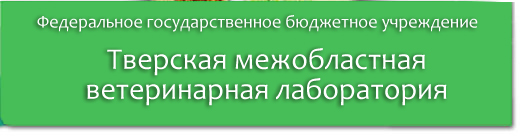 Россия, 170007. г. Тверь, ул. Шишкова, 100Контакты: Киселева Наталья Евгеньевна, начальник учебного центрател.:(4822) 52-52-79, факс: (4822) 53-50-01Е-mail: fgutmvl@mail.ruuc@tmvl.ru ЗАЯВКА НА УЧАСТИЕ В СЕМИНАРЕИнформация об участниках семинара: Оплату гарантируем.Наименование программы семинараДанные заказчика (для оформления договора): Название организации:Данные заказчика (для оформления договора): Название организации:Юридический адрес / Фактический адрес: Банк:  БИК:  к/сч.: р/сч.:  ИНН/КПП: Юридический адрес / Фактический адрес: Банк:  БИК:  к/сч.: р/сч.:  ИНН/КПП: ФИО руководителя/должность:Документ, на основании которого действует руководитель (устав, положение, генеральная доверенность и т.п.) :Телефон:E-mail: №ФИО слушателя (полностью)ДолжностьКонтакты(Телефон/E-mail)123МППодпись руководителя организации